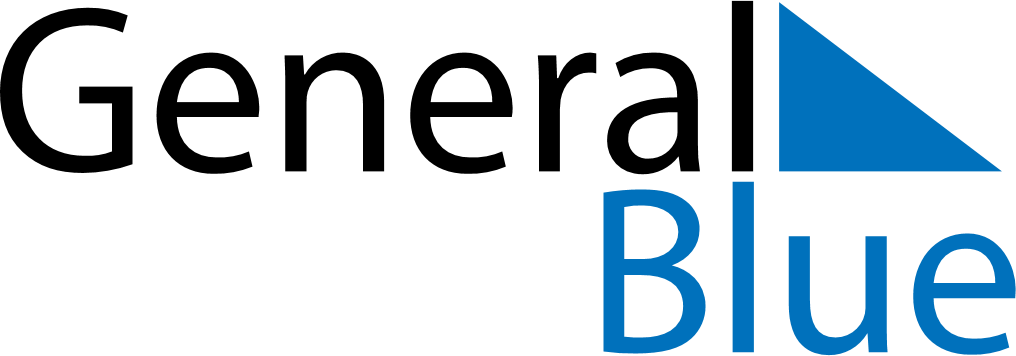 Quarter 2 of 2023SomaliaQuarter 2 of 2023SomaliaQuarter 2 of 2023SomaliaQuarter 2 of 2023SomaliaQuarter 2 of 2023SomaliaApril 2023April 2023April 2023April 2023April 2023April 2023April 2023SUNMONTUEWEDTHUFRISAT123456789101112131415161718192021222324252627282930May 2023May 2023May 2023May 2023May 2023May 2023May 2023SUNMONTUEWEDTHUFRISAT12345678910111213141516171819202122232425262728293031June 2023June 2023June 2023June 2023June 2023June 2023June 2023SUNMONTUEWEDTHUFRISAT123456789101112131415161718192021222324252627282930Apr 21: End of Ramadan (Eid al-Fitr)May 1: Labour DayJun 26: Independence of British SomalilandJun 28: Feast of the Sacrifice (Eid al-Adha)